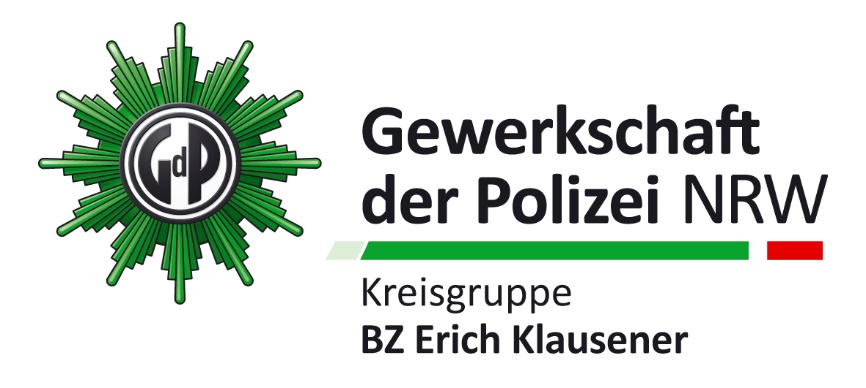 ALLGEMEIN 07. September 2022Feierabendgrillen Teil 2 im BZ Erich KlausenerHeute war es wieder soweit – Feierabendgrillen die Zweite… Es kamen wieder rund 50 Kolleginnen und Kollegen zusammen, um mit uns gemeinsam auf der Kantinenterrasse bei Sonne und spätsommerlichen angenehmen Temperaturen mit Bratwurst und Kaltgetränken zusammen zu klönen und einfach Spaß zu haben. Bei dieser Gelegenheit konnten wir die neuen Kolleginnen und Kollegen in unserer Liegenschaft begrüßen und die Begrüßungsmappen aushändigen. Augenzwinkernd wurden Stimmen laut, dieses Treffen jeden Mittwoch zu machen.Geplant ist für November ein Adventsgrillen bei Glühwein und Punsch – eventuell werden wir dieses mit der Jahreshauptversammlung verbinden. Die genaue Terminierung muss noch erfolgen. 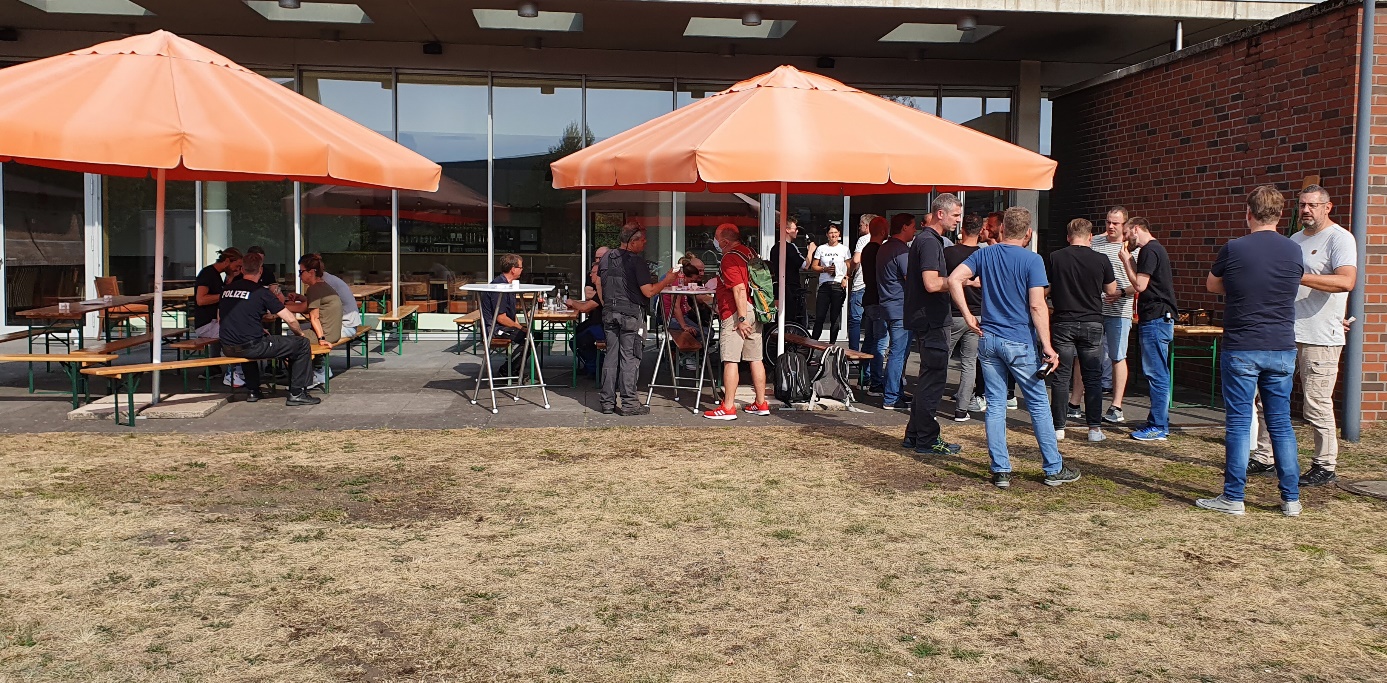 